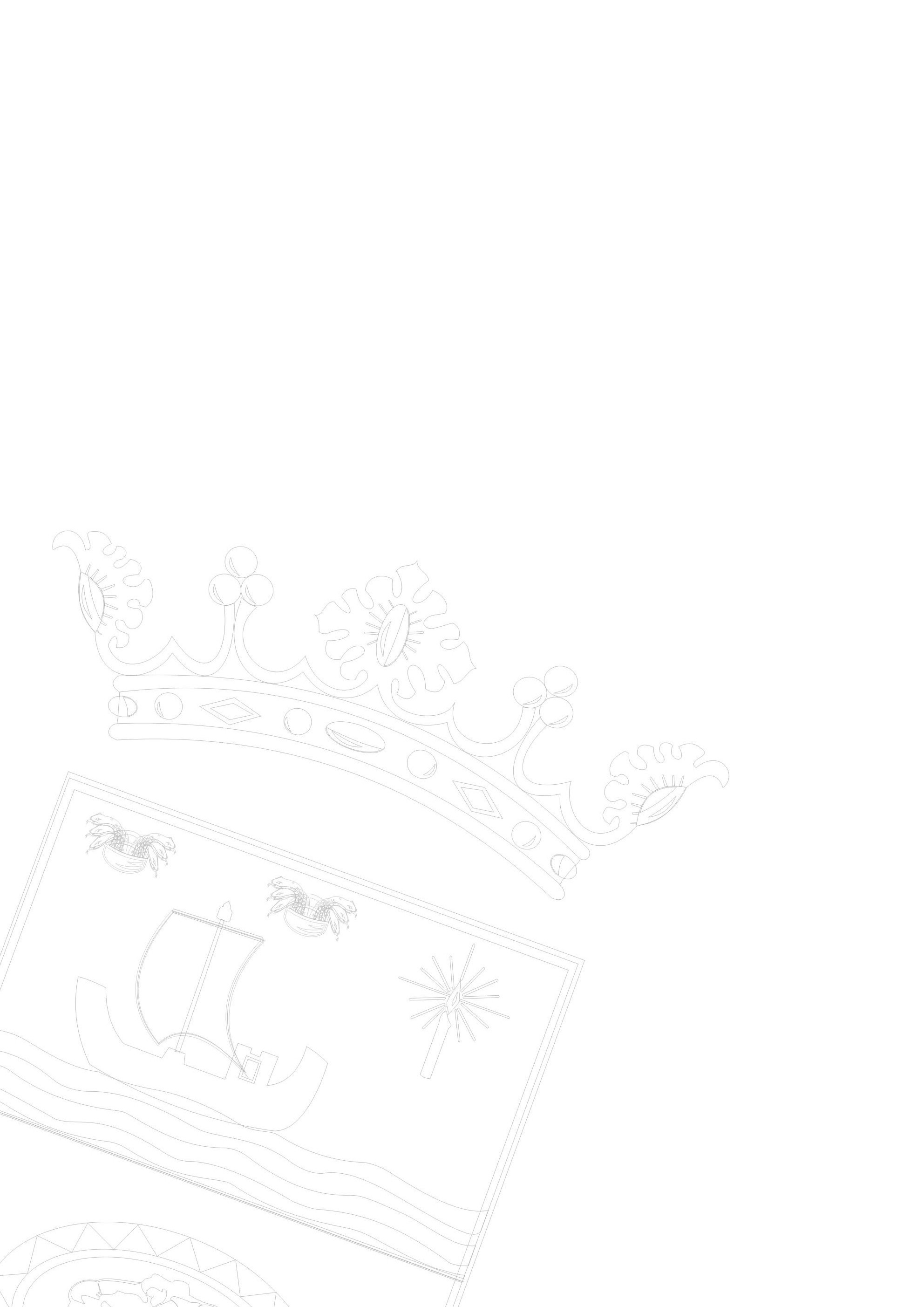 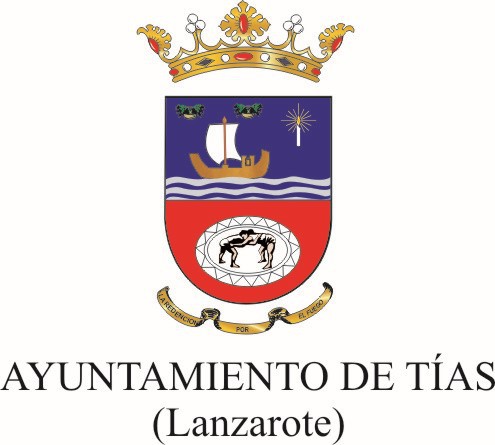 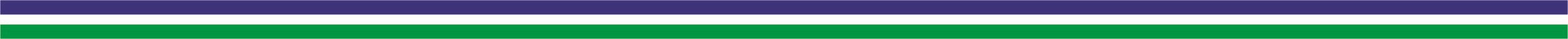 Sentencias que afecten a la vigencia e interpretación de las normas dictadas por la entidad durante el ejercicio 2023: No hay sentencias